Anmeldeformular Sekundarstufe II
Gymnasiale Oberstufe 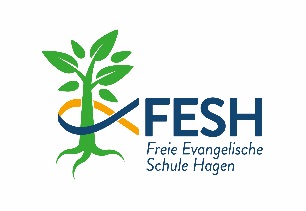 Freie Evangelische Gesamtschule HagenStaatlich anerkannte integrative GesamtschuleEugen-Richter-Str. 77 – 7958089 HagenTel.: 02331 – 59 811 00Angaben zum Migrationshintergrund (Vorgabe des Landes NRW) Migrationshintergrund vorhandenGeburtsland des Kindes	___________________________	Geburtsland der Mutter 	_____________________________________Zuzugsjahr 	___________________________________	Geburtsland des Vaters	_____________________________________Verkehrssprache in der Familie   ________________________Ein Gutachten zur Lese-Rechtschreib-Schwäche (LRS) wurde erstellt	ja		neinEin Gutachten zur Rechenschwäche (Dyskalkulie) wurde erstellt		ja		neinZuletzt besuchte Schule / Einrichtung:Alle bisher besuchten Schulen / Einrichtungen:Es wurde eine Jahrgangsstufe wiederholt.     ____________________________________________________________________________				    ___________________________________________________________________________________Sonstiges			    ___________________________________________________________________________________				    ___________________________________________________________________________________wird der Platz kurzfristig (innerhalb eines Monats)		mittelfristig (im laufenden/kommenden Schuljahr) benötigt?Eine Kopie des Abgangs-/Abschlusszeugnisses habe ich beigefügt.____________________________________________________________________________________________________________________Ort, Datum					Unterschrift der ErziehungsberechtigtenWeitere Infos unter www.fesh-hagen.deDaten der Schülerin/des SchülersName, Vorname m   wGeburtsdatumStraßeGeburtsortPLZ/OrtKonfessionTelefon/HandyStaatsangehörigkeitDaten der ErziehungsberechtigtenDaten der MutterDaten der MutterDaten der MutterDaten der MutterName, VornameGeburtsdatumStraßeGeburtsortPLZ/OrtKonfessionTelefon/HandyStaatsangehörigkeitDaten des VatersDaten des VatersDaten des VatersDaten des VatersDaten des VatersName, VornameGeburtsdatumStraßeGeburtsortPLZ/OrtKonfessionTelefon/HandyStaatsangehörigkeitAngaben zur SchullaufbahnAngaben zur SchullaufbahnAngaben zur SchullaufbahnAngaben zur SchullaufbahnSchuleOrtKlasseSchuleOrtvon Klasse bis KlasseAngaben zu GeschwisternNameGeburtsdatumSchuleKlasse m   w m   w m   w